Site AFPS AlsaceRetour à l’accueilVidéoAu lendemain de la « guerre des six jours », dans la nuit du 10 au 11 juin 1967, les habitants du quartier maghrébin de Jérusalem sont évacués par l’armée israélienne et le quartier est rasé en quelques heures pour laisser la place à la vaste esplanade qui s’étend aujourd’hui au pied du Mur des Lamentations. Pour la première fois, Vincent Lemire retrace les étapes de cette destruction programmée, le parcours de ces habitants déplacés, mais aussi l’histoire au long cours de ce quartier fondé par Saladin en 1187 pour accueillir les pèlerins musulmans marocain, algériens et tunisiens désireux de séjourner à Jérusalem.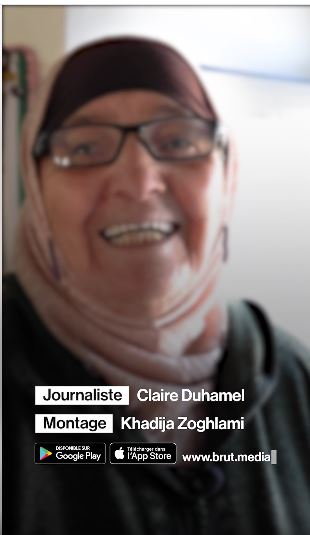 